Dr. Diether Kramer Steiermärkische Krankenanstaltengesellschaft m.b.H. (KAGes) sowie Predicting Health GmbHDiether Kramer, geboren 1981 in Graz. Doktoratsstudium der Sozial- und Wirtschaftswissenschaften, sowie International Max Planck Research School for Demography und Quantitative Methods in the Social Science 2 Programm. Dissertationsthema: „Der epidemiologische Übergang in der Steiermark“. Ab 2007 Mitarbeiter an der Uni Graz, danach freiberuflich für das Max-Planck-Institut für demografische Forschung, für die Wirtschaftsnachrichten sowie AVL List tätig. Von 2014 bis 2015 im Consulting von IMS-Health. Danach zuständig für innovative Datennutzung bei der Steiermärkische Krankenanstaltengesellschaft und seit 2019 CEO der Predicting Health GmbH.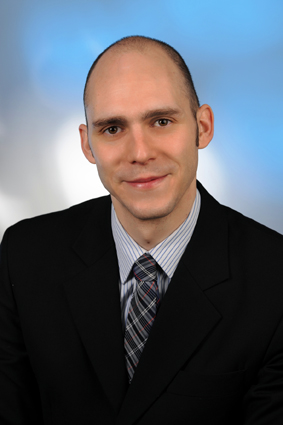 